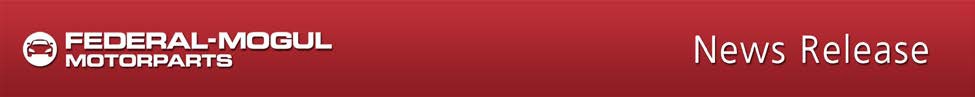 Federal-Mogul Motorparts Launches Mid-Range Wagner QSTM Aftermarket Brake PadsApplication-specific pads cover 90 percent of truck and trailer vehicle parcJohannesburg,09 May 2017, Federal-Mogul Motorparts, a division of Federal- Mogul Holdings Corporation (NASDAQ: FDML), has launched Wagner QS® application-specific brake pads for commercial vehicles. The new range is targeted to meet the expectations of workshop and fleet operators who are looking for reduced parts cost with no compromise on safety.Designed, tested and certified to meet the most demanding expectations and supported by the Federal-Mogul Motorparts global distribution network, Wagner QS brake pads provide a highly cost-effective option for workshops and fleet operators."The competitive positioning of a reliable and affordable range adds a new option to the market for commercial vehicle brake pads," said Mark Bonney, Braking & Wiper Product Manager, South Africa, Federal-Mogul Motorparts. “By offering high-value products that still meet such demanding quality standards, we enable operators to safely extend the economic life of their vehicles.”The new brake pads cover 90 percent of the global vehicle parc, over 3500 truck and trailer applications, with a range of just 23 part references. Safety-critical accessories are included with each pad set. A comprehensive range of wear indicators is also available separately to complement the offer. The full range will be available from March 2017. To distinguish the Wagner QS products, a bright new packaging style using a flat design box construction is being introduced, to reflect market requirements.About Federal-MogulFederal-Mogul Holdings Corporation (NASDAQ: FDML) is a leading global supplier of products and services to the world’s manufacturers and servicers of vehicles and equipment in the automotive, light, medium and heavy-duty commercial, marine, rail, aerospace, power generation and industrial markets. The company’s products and services enable improved fuel economy, reduced emissions and enhanced vehicle safety.Federal-Mogul operates two independent business divisions, each with a chief executive officer reporting to Federal-Mogul's Board of Directors.Federal-Mogul Motorparts sells and distributes a broad portfolio of products through more than 20 the world’s most recognized brands in the global vehicle aftermarket, while also serving original equipment vehicle manufacturers. The company’s aftermarket brands include BERU®* ignition systems; Champion® lighting, spark plugs, wipers and filters; Interfil® filters; AE®, Fel- Pro®, FP Diesel®, Goetze®, Glyco®, Nüral®, Payen® and Sealed Power® engine products; MOOG® chassis components; and Ferodo®, Jurid® and Wagner® brake products and lighting.Federal-Mogul Powertrain designs and manufactures original equipment powertrain  components and systems protection products for automotive, heavy-duty, industrial and transport applications.Federal-Mogul was founded in Detroit in 1899 and maintains its worldwide headquarters in Southfield, Michigan. The Company has more than 53,000 employees globally. For more information, please visit www.FMMotorparts.com.*BERU is a registered trademark of BorgWarner Ludwigsburg GmbH